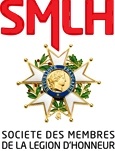 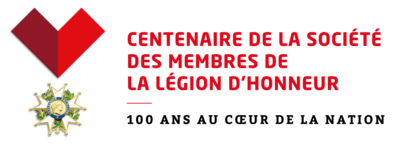 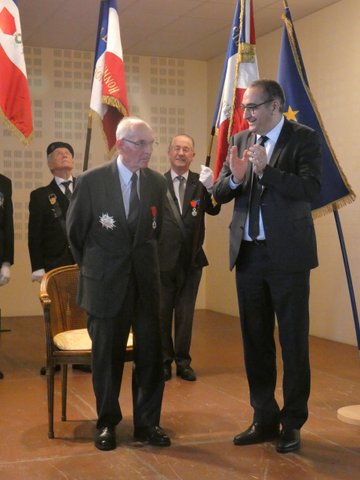 Section du CHERFaire battre le cœur de la Nation1er octobre AG de la Section à Vierzon Nos projets pour 2023/2024- Le vendredi 20 janvier : Cérémonie des Vœux- le vendredi 12 mai : Le Printemps de la légion à la rencontre des femmes et des hommes de l’ONF en forêt de Tronçais.- Le samedi 10 juin: Assemblée Générale de la section  à Avord.- Un groupe travaille d’arrache-pied afin que nous puissions restaurer la sépulture de Marie ABICOT, 1ère femme décorée de la Légion d’Honneur à titre civil qui repose dans le cimetière d’Oizon.  De nombreuses démarches et recherches généalogiques ont été effectuées. Le travail est confié aux apprentis tailleurs de pierre du Lycée des Métiers du Bâtiment de Felletin en liaison avec un maçon local.Notre AG 2024 aura lieu à Aubigny sur Nère  et sera suivie d’une cérémonie au cimetière d’Oizon. Sont également prévues une conférence, des visites d’entreprises pendant l’été.Nos activités du 2 ème semestre 2022Auprès des jeunes Le jeudi 27 octobre 2022, Etienne de Saporta, Le Colonel Yves Debono, le Colonel Patrick Maucourant et Nelly Lainé, ont rencontré la promotion 2022 des 30 cadets de la gendarmerie du Cher dans le cadre du S.N.U. (service national universel)L’objectif était à travers la présentation, les parcours et l’expérience de chacun, de parler et de donner leur définition de la notion de citoyenneté, afin qu’une réflexion collective se dégage et permette à tous ces cadets de mieux appréhender et comprendre le sens des valeurs et de l’engagement. Ce fût aussi l’occasion pour eux, de se définir une ligne de conduite et un objectif de carrière, notamment au sein d’une institution militaire telle que la gendarmerie, force humaine qui agit pour le respect des lois et des valeurs de la République. Au terme de cette journée, au château d’Apremont, cérémonie officielle de la remise des rondaches aux jeunes Cadets en présence des autorités civiles et militaires et de leurs familles.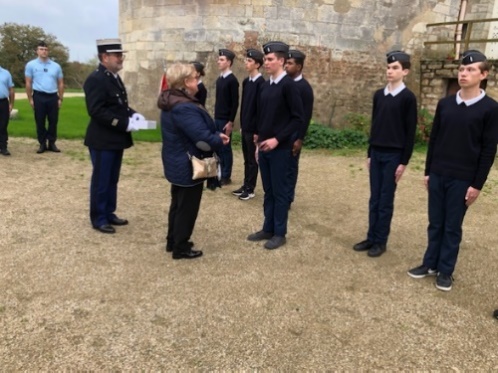   Les visites d’entreprises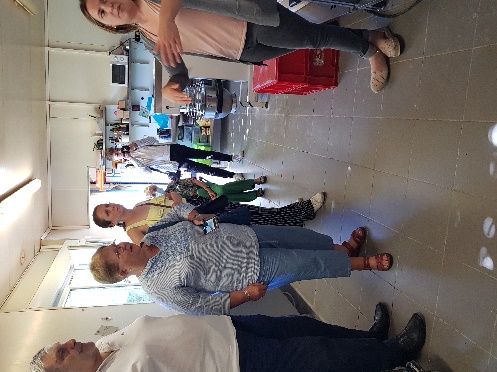 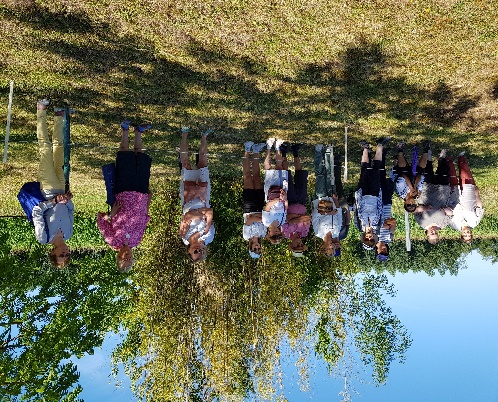 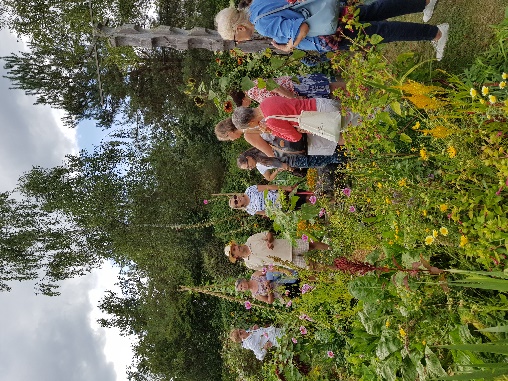 25 août, Miss ‘Tille et Compagnie à Plaimpied (sans photo)      En décembre : Préparation des sacs de douceurs de Noël.Les Assemblées Générales électives des Comités au 2ème semestreAG élective  de Saint Amand Montrond le 25 novembre 2022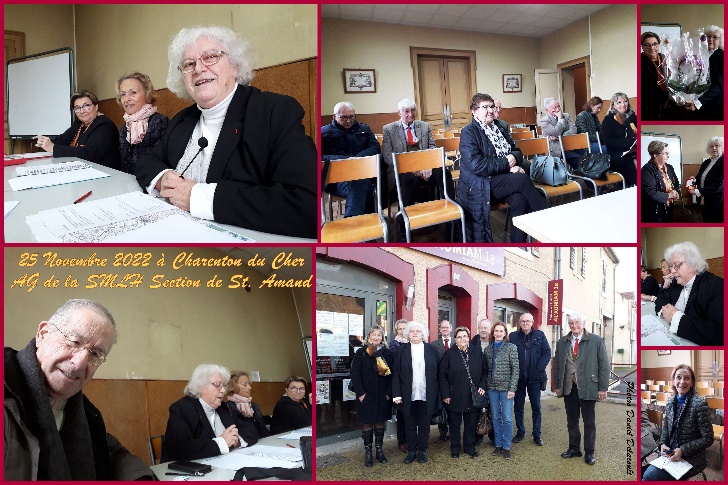 Présidente : Corinne BreuzéVice-Président : Daniel Delacoult  Porte-DrapeauSecrétaire-Trésorière : Françoise Teyssandier Remerciements à Marie-Reine Breton, Présidente en fin de mandat, pour les nombreuses années consacrées à la SMLH .Elle devient Présidente d’Honneur du Comité de Saint Amand Montrond. AG élective du Comité de Baugy le 26 novembre 2022Président : Arnaud Heurtault de Lammerville Vice-Présidente : Sandrine Vermeille,Secrétaire-Trésorier : Thierry MalouxL’AG élective du Comité de la Guerche sur l’Aubois est prévue le 28 janvier 2023.Promotions dans l’Ordre National de la Légion d’Honneur au 2ème semestre 2022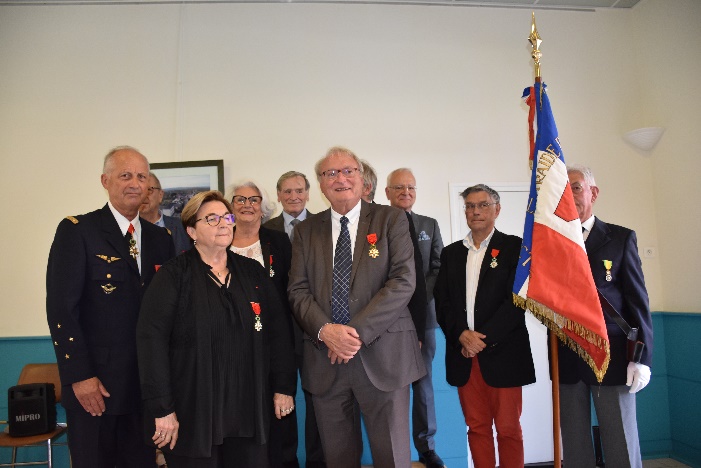 Le mercredi 14 septembre à la Mairie d’Assigny.Yves Malier, issu de la formation professionnelle avec un CAP, est devenu ingénieur, académicien, conseiller de 4 présidents de la République. Père du béton armé haute performance, grand chercheur et grand universitaire, Il a reçu l’insigne d’officier dans l’Ordre de la Légion d’Honneur par le Général Bernard Ducateau.Le mercredi 28 décembre au Clos des Bénédictins à BourgesLe lieutenant Pierre Lapertot, 97 ans a été fait Commandeur de la Légion d’Honneur .A 18 ans il rejoint la Résistance puis les Forces Françaises de l’Intérieur ( FFI). Il est sérieusement blessé. A la fin du conflit, il intègre l’armée de l’air et est mobilisé en Indochine. Il participe à 317 missions de guerre, volant jusqu’à l’épuisement.Après avoir pris sa retraite militaire, il reste dans le secteur de l’aéronautique et termine sa carrière au sein d’Airbus.Il reçoit cette haute distinction par le Général Bernard Ducateau,entouré de son épouse et de sa famille.Le Samedi 7 janvier dans les salons de l’Hôtel de Ville d’Aubigny sur Nère.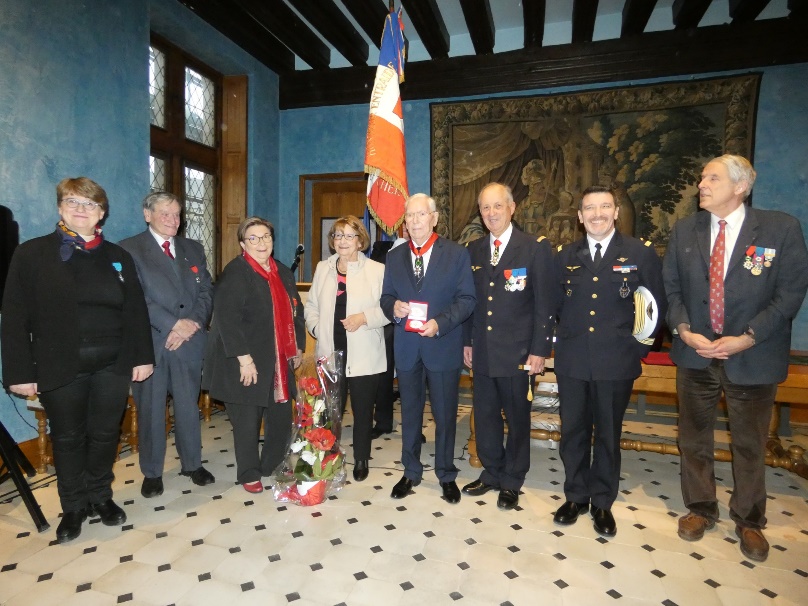 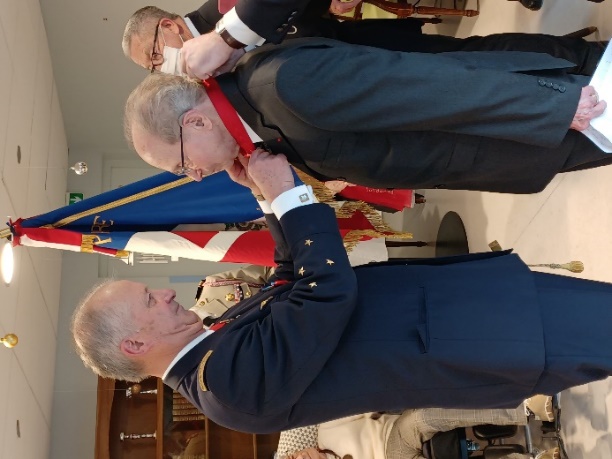 Le commandant Guy Paulin, 92 ans a été fait Commandeur de la Légion d’Honneur.Engagé à 18 ans dans l’armée de l’air, après une formation de mécanicien spécialisé, ses affectations le mènent dans différentes bases, Cognac, Marana en Arizona, Saint Dizier puis l’Algérie .De la base de Maison Blanche, près d’Alger, il effectue 1063 heures de vol en 619 missions opérationnelles et très périlleuses.  Après un passage à Madagascar, c’est le retour en France puis le retour à la vie civile. Guy Paulin tient ensuite une librairie puis une agence immobilière.Il reçoit, en présence de sa famille, la cravate de Commandeur de la Légion d’Honneur par le Général Ducateau.Mouvements des sociétaires du 1er juillet au 31 décembre 2022Bienvenue aux nouveaux adhérents et aux sociétaires arrivants. Chevaliers :LC Patrick Demange.Mutations :CL Olivier Caussanel, GL Christophe Gasançon, CA Denys Robert.Amie : Francine Fortin.Ils nous ont quittés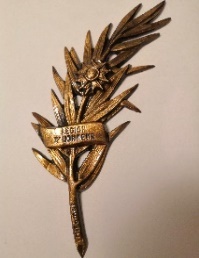 Légionnaires : 3       Membres Associés : 2A la mémoire de Robert GenceyRobert Gencey a travaillé aux établissements militaires, à la pyro, si chère à son cœur. Il nous a fait découvrir, parcourir cet établissement, son histoire au travers de ses livres et plus particulièrement le dernier « Lucie, une femme libre dans la Grande Guerre »Robert a œuvré pendant 19 ans au sein du comité de Bourges. Délégué de quartier, il s’est dévoué auprès des sociétaires avec discrétion, compassion et attention afin d’entourer et d’aider celles et ceux qui étaient dans l’isolement, le besoin ou la maladie.Son dernier poème : Mon âmeMon âmeÂme, ô mon âmeOn dit que je suis toiOn dit que tu es moi,Invisible et muette.Âme, ô mon âmeJ’aimerais t’entendre, te voirTe caresser, te toucher,J’aimerais t’aimer.Âme, ô mon âmeOn dit….Mais on dit tant de chosesOn dit aussi que tu attends ma mortPour t’enfuir, enfin libre,Pour partir seule, sans moi.Âme, ô mon âmeDis-moi qui tu es.                                               					Robert Gencey, 2022A toi, Robert, qui fut un exemple de dévouement, d’abnégation, de discrétion, de modestie,tu resteras dans nos cœurs.__________________________________________________________________________NOUVEAU                           Avis aux internautesLe site SMLH18 devient  «  Cher.smlh.fr » (en cours de construction)            ----------------------------------------------------------------------------------------------------Contacts : Danièle Gelly daniele.gelly@orange.fr, Françoise Teyssandier franteyss@wanadoo.frComité de rédaction : Marie-Reine Breton, Corinne Breuzé, Danièle Gelly, Marie-Jeanne Guille, Nelly Lainé, Françoise Teyssandier.Robert Gencey04/11/2022Comité de BourgesRobert Pellerin04/11/2022Comité de Sancerre SologneJeanne Bordreuil01/12/2022Comité de Saint AmandJeanne Léon24/11/2022Comité de Sancerre SologneJehan François Desjeux24/10/2022Comité de Sancerre Sologne